Договор № ______оказания платных образовательных услуг по спортивной подготовкег. Москва «___»____________ 20____г.
Автономная некоммерческая организация дополнительного образования «Центр спортивного воспитания и развития - Арктика» (сокращенное наименование АНО ДО «ЦСВР-АРКТИКА»), осуществляющая образовательную деятельность на основании лицензии от                    «30» августа 2023 г. № Л035-01298-77/00674309, выданной Департаментом образования и науки города Москвы, именуемая в дальнейшем «Исполнитель», в лице ___________________, действующего на основании ___________________________________________и __________________________________________________________________ (Ф.И.О. законного представителя несовершеннолетнего), именуемый (-ая) в дальнейшем «Заказчик», с другой Стороны,  действующий  в интересах несовершеннолетнего __________________________________________________________________________________________________________________________________________________________________________________,    (фамилия, имя, отчество (при наличии), дата рождения, зачисляемого на обучение)именуемый (-ая) в дальнейшем «Спортсмен», совместно именуемые Стороны, заключили настоящий Договор о нижеследующем:Предмет Договора Исполнитель обязуется предоставить, а Заказчик обязуется оплатить образовательную услугу по обучению в рамках дополнительной образовательной программы спортивной подготовки по виду спорта «фигурное катание на коньках» __________ этапа подготовки (далее – Образовательная программа) и федерального стандарта спортивной подготовки по виду спорта, в соответствии с учебными планами и дополнительной образовательной программой спортивной подготовки Исполнителя. Форма обучения очная, с возможностью применения Исполнителем электронного тестирования в обучении для проверки теоретических знаний Спортсмена.Срок освоения образовательной программы на момент подписания настоящего Договора составляет____________________.1.3. Образовательные услуги оказываются Исполнителем по адресу: г. Москва,                            ул. Новоорловская, дом 7В (Спортивный комплекс «Арктика»).1.4. После освоения Спортсменом образовательной программы начального этапа подготовки  в полном объеме и успешной сдачи аттестации, а также достижения Спортсменом соответствующего уровня спортивной квалификации, ему выдается Свидетельство об освоении дополнительной образовательной программы спортивной подготовки по виду спорта «фигурное катание на коньках» ___________этапа подготовки.Права Исполнителя, Заказчика и Спортсмена2.1. Исполнитель вправе:2.1.1 Самостоятельно осуществлять образовательный процесс, устанавливать системы оценок, формы, порядок и периодичность проведения промежуточной аттестации Спортсмена. 2.1.2. Применять к Спортсмену меры поощрения и меры дисциплинарного взыскания в соответствии с законодательством Российской Федерации, настоящим Договором Уставом и локально нормативными актами Исполнителя.2.1.3. В течение всего периода обучения Исполнитель оставляет за собой право вносить изменения в преподавательский состав, расписание занятий, сохраняя при этом продолжительность курса обучения в соответствии с Образовательной программой.2.1.4 Обрабатывать персональные данные Заказчика и Спортсмена в порядке, установленном Федеральный закон от 27.07.2006 № 152-ФЗ «О персональных данных» и другими документами, регламентирующими организацию образовательного процесса.2.1.5.  Исполнитель вправе перевести Спортсмена из одной учебной группы в другую группу:- в целях оптимизации процесса обучения, - в случае, если состав группы менее 8 (восьми) человек, -в связи с отставанием Спортсмена от других участников в группе по спортивно-образовательному процессу.2.1.6. Исполнитель вправе применить к Спортсмену меры дисциплинарного взыскания - замечание, выговор, отчисление из организации в соответствии с действующим законодательством:-  в связи с неисполнением или ненадлежащим исполнением настоящего договора;- за нарушение Устава Исполнителя, Правил внутреннего распорядка, других локальных нормативных актов Исполнителя, условий настоящего Договора;- в связи с вступлением в законную силу приговора суда, связанного с лишением свободы Спортсмена.2.2. Заказчик вправе:2.2.1. Получать информацию от Исполнителя по вопросам, касающимся организации и обеспечения надлежащего оказания услуг, предусмотренных Разделом 1 настоящего Договора;2.2.2. Ознакомиться со свидетельством о государственной регистрации, Уставом, лицензией на осуществление образовательной деятельности, локальными нормативными актами, регламентирующими деятельность Исполнителя.2.3. Спортсмену предоставляются права в соответствии с частью 1 статьи 34.4 Федерального закона от 4 декабря 2007 г. № 329-ФЗ «О физической культуре и спорте в Российской Федерации», а также академические права в соответствии с частью 1 статьи 34 Федерального закона от 29 декабря 2012 г. № 273-ФЗ «Об образовании в Российской Федерации». Спортсмен также вправе:2.3.1. Получать информацию от Исполнителя по вопросам организации и обеспечения надлежащего предоставления услуг, предусмотренных разделом 1 настоящего Договора;2.3.2. Обращаться к Исполнителю по вопросам, касающимся образовательного процесса; 2.3.3. Пользоваться в порядке, установленном локальными нормативными актами, имуществом Исполнителя, необходимым для освоения Образовательной программы;2.3.4. Принимать в порядке, установленном локальными актами, участие в социально-культурных, спортивных, оздоровительных и иных мероприятиях;2.3.5. Получать полную и достоверную информацию об оценке своих знаний, умений, навыков и компетенций, а также о критериях этой оценки. 2.3.6. Ознакомиться со свидетельством о государственной регистрации, Уставом, лицензией на осуществление образовательной деятельности, локальными нормативными актами, регламентирующими деятельность Исполнителя. 3. Обязанности Исполнителя, Заказчика и Спортсмена3.1 Исполнитель обязан:3.1.1 Зачислить Спортсмена, выполнившего установленные законодательством Российской Федерации, учредительными документами, локальными нормативными актами Исполнителя условия приема, в качестве Спортсмена;3.1.2. Довести до Заказчика информацию, содержащую сведения о предоставлении платных образовательных услуг в порядке и объеме, которые предусмотрены Законом РФ от 7 февраля 1992г. № 2300-1 «О защите прав потребителей» и Федеральным законом от 29 декабря 2012                    № 273-ФЗ «Об образовании в Российской Федерации»;3.1.3. Организовать и обеспечить надлежащее предоставление образовательных услуг, предусмотренных разделом I настоящего Договора. Образовательные услуги оказываются в соответствии с дополнительной образовательной программой, учебным планом, в том числе индивидуальным (при его наличии у Спортсмена), и расписанием занятий Исполнителя;3.1.4. Обеспечить Спортсмена предусмотренными выбранной дополнительной образовательной программой условиями ее освоения;3.1.5. Сохранить место за Спортсменом в случае пропуска занятий по уважительным причинам (с учетом оплаты услуг, предусмотренных разделом I настоящего Договора); 3.1.6. Принимать от Заказчика и (или) Спортсмена плату за образовательные услуги;3.1.7. Обеспечить Спортсмену уважение человеческого достоинства, защиту от всех форм физического и психического насилия, оскорбления личности, охрану жизни и здоровья.3.2. Заказчик обязан: 3.2.1. Своевременно вносить плату за предоставляемые Спортсмену образовательные услуги, указанные в разделе I настоящего Договора, в размере и порядке, определенных настоящим Договором, а также предоставлять платежные документы, подтверждающие такую оплату; 3.2.2. Осуществлять родительский контроль за ходом образовательного и тренировочного процесса Спортсмена;3.2.3. Предварительно извещать Исполнителя, любым доступным способом, о предстоящем отсутствии Спортсмена на занятиях, и о причинах такого отсутствия;3.2.4. Нести ответственность за нанесение Спортсменом ущерба здоровью и имуществу других участников образовательного процесса;3.2.5. Нести ответственность за поведение Спортсмена в рамках, установленных требованиями Устава, Правил внутреннего распорядка и иных локально-нормативных актов, регламентирующих проведение учебно-тренировочного и тренировочного процессов Исполнителя;3.2.6. Нести материальную ответственность за нанесение Спортсменом материального ущерба объектам собственности Исполнителя, в виде компенсации, эквивалентной нанесению ущерба.3.3. Спортсмен обязан соблюдать требования, установленные в части 2 статьи 34.4 Федерального закона от 4 декабря 2007 г. № 329-ФЗ  «О физической культуре и спорте в Российской Федерации», статье 43 Федерального закона  от 29 декабря 2012 г. № 273-ФЗ «Об образовании в Российской Федерации», в том числе:3.3.1. Обучаться у Исполнителя по дополнительной образовательной программе с соблюдением требований, установленных учебным планом, расписанием занятий и иной учебно-спортивной документацией Исполнителя. Посещать занятия в соответствии с расписанием занятий, определенных Исполнителем. Не пропускать и не опаздывать на занятия без уважительных причин;3.3.2. Принимать участие только в спортивных мероприятиях, в том числе в спортивных соревнованиях, предусмотренных реализуемыми дополнительными образовательными программами спортивной подготовки в соответствии с Федеральным законом от 4 декабря 2007 г. № 329-ФЗ «О физической культуре и спорте в Российской Федерации»;3.3.3. Выполнять указания тренера-преподавателя Исполнителя, соблюдать установленный локальными актами Исполнителя спортивный режим, выполнять в полном объеме мероприятия, предусмотренные дополнительными образовательными программами спортивной подготовки и планами подготовки к спортивным соревнованиям, своевременно проходить медицинские осмотры, предусмотренные в соответствии с Федеральным законом от 4 декабря 2007 г. № 329-ФЗ «О физической культуре и спорте в Российской Федерации», а также выполнять по согласованию с тренером-преподавателем указания врача;3.3.4. Незамедлительно сообщать тренеру-преподавателю Исполнителя о возникновении при прохождении спортивной подготовки ситуаций, представляющих угрозу жизни или здоровью Спортсмена либо жизни или здоровью иных лиц, в том числе о неисправностях, используемого оборудования и спортивного инвентаря, заболеваниях и травмах, о нарушениях антидопинговых правил, а также о нарушениях общественного порядка при прохождении спортивной подготовки;3.3.5 Бережно относиться к имуществу и инвентарю Исполнителя;3.3.6. Уважать честь и достоинство других спортсменов и работников Исполнителя;3.3.7. Соблюдать требования Устава, Правил внутреннего распорядка и иных локальных нормативных актов Исполнителя, реализующих дополнительные образовательные программы спортивной подготовки, а также требования настоящего Договора;3.3.8. Исполнять иные обязанности в соответствии с действующим законодательством регламентирующего предоставление образовательных услуг по обучению дополнительной образовательной программы спортивной подготовки.4. Стоимость услуг и порядок расчетов4.1. Полная стоимость платных образовательных услуг за весь период обучения Спортсмена и порядок оплаты, установлены в Спецификации, являющейся неотъемлемой частью настоящего Договора (Приложение №1). 4.2. Увеличение стоимости образовательных услуг после заключения настоящего Договора не допускается, за исключением увеличения стоимости указанных услуг с учетом уровня инфляции, предусмотренного основными характеристиками федерального бюджета на очередной финансовый год и плановый период. В данном случае Заказчик / Спортсмена будут уведомлены в письменной форме не позднее, чем за 14 (Четырнадцать) рабочих дней о предстоящем увеличении стоимости услуг с учетом уровня инфляции, но не чаще одного раза в год.Исполнитель вправе снизить стоимость платных образовательных услуг по настоящему Договору с учетом покрытия недостающей стоимости платных образовательных услуг за счет собственных средств, в том числе средств, полученных от приносящей доход деятельности, добровольных пожертвований и целевых взносов физических и (или) юридических лиц. Основания и порядок снижения стоимости платных образовательных услуг устанавливаются локальным нормативным актом и доводятся до сведения Спортсмена. 4.3. Оплата услуги производится ежемесячно, не позднее 25-го числа календарного месяца, предшествующего месяцу оказания услуг, путем 100% предоплаты стоимости услуги.Оплата осуществляется за наличный расчет и /или в безналичном порядке на счет Исполнителя, указанный в разделе 9 настоящего Договора.4.4. Датой исполнения обязанности по оплате считается дата поступления денежных средств на расчетный счет Исполнителя либо дата внесения денежных средств в кассу Исполнителя.4.5. Оплата образовательных услуг осуществляется в рублях Российской Федерации.5. Основания изменения и расторжения Договора5.1. Условия, на которых заключен настоящий Договор, могут быть изменены по соглашению Сторон или в соответствии с законодательством Российской Федерации. 5.2. Настоящий Договор может быть расторгнут по соглашению Сторон. 5.3. Настоящий Договор может быть расторгнут досрочно по инициативе Исполнителя в одностороннем порядке в случаях: применения к Спортсмену, достигшего возраста 15 лет, отчисления, как меры дисциплинарного взыскания;установления нарушения порядка приема в образовательную организацию, повлекшего по вине Спортсмена его незаконное зачисление в эту образовательную организацию; просрочки оплаты стоимости платных образовательных услуг; невозможности надлежащего исполнения обязательства по оказанию платных образовательных услуг вследствие действий (бездействия) Спортсмена; в случае, если на одном из этапов спортивной подготовки (за исключением спортивно-оздоровительного этапа) результаты прохождения спортивной подготовки Спортсмена не соответствуют требованиям, установленным примерными дополнительными образовательными программами спортивной подготовки;в иных случаях, предусмотренных законодательством Российской Федерации. 5.4. Настоящий Договор расторгается досрочно: по инициативе Заказчика (родителей (законных представителей) несовершеннолетнего Спортсмена), в случае:- нарушения Исполнителем сроков оказания платных образовательных услуг.По инициативе Исполнителя по обстоятельствам, не зависящим от воли Спортсмена или родителей (законных представителей) несовершеннолетнего Спортсмена и Исполнителя, в том числе в случае ликвидации Исполнителя. 5.5. Заказчик (родитель, законный представитель) несовершеннолетнего Спортсмена вправе отказаться от исполнения настоящего Договора при условии оплаты Исполнителю фактически понесенных им расходов, связанных с исполнением обязательств по настоящему Договору. Перерасчет за пропущенные занятия не осуществляется, за исключением неявки на занятия по причине болезни продолжительностью не менее 14 (четырнадцати) календарных дней, подтвержденной соответствующей справкой медицинского учреждения (далее – Справка), предоставленной не позднее 5 (пяти) календарных дней с момента выдачи Справки. 6. Ответственность Исполнителя, Заказчика и Спортсмена6.1. За неисполнение или ненадлежащее исполнение обязанностей по настоящему Договору Стороны несут ответственность, предусмотренную действующим законодательством Российской Федерации, Уставом Исполнителя и настоящим Договором.6.2. Стороны освобождаются от ответственности за неисполнение или ненадлежащее исполнение своих обязательств по настоящему Договору, если такое неисполнение или ненадлежащее исполнение было вызвано событиями, которые независимы от воли сторон и которые не могла избежать добросовестная сторона. К таким событиям относятся: изменение или издание новых законов, постановления Правительства или органов местного самоуправления, война, военные действия, мобилизация, забастовки, пожары, взрывы и природные катастрофы, а также другие события, которые Торгово-Промышленная Палата РФ признает случаями непреодолимой силы.6.3. Все споры и разногласия, которые могут возникнуть между Сторонами, будут разрешаться путем переговоров.6.4. При невозможности урегулирования спорных вопросов в процессе переговоров Стороны передают споры для разрешения в судебном порядке в соответствии с законодательством Российской Федерации.7. Срок действия Договора7.1. Настоящий Договор вступает в силу со дня его заключения Сторонами и действует до полного исполнения Сторонами обязательств. 8. Заключительные положения8.1. Сведения, указанные в настоящем Договоре, соответствуют информации, размещенной на официальном сайте Исполнителя в информационно-телекоммуникационной сети «Интернет» на дату заключения настоящего Договора. 8.2. Под периодом предоставления образовательной услуги (периодом обучения) понимается промежуток времени с даты издания приказа о зачислении Спортсмена в образовательную организацию до даты издания приказа об окончании обучения или отчислении Спортсмен из образовательной организации. 8.3. Настоящий Договор составлен в 2-х (двух) экземплярах, по одному для каждой из Сторон. Все экземпляры имеют одинаковую юридическую силу. Изменения и дополнения настоящего Договора могут производиться только в письменной форме и подписываться уполномоченными представителями Сторон. 8.4. Изменения настоящего Договора оформляются дополнительными соглашениями к Договору.8.5. Заказчик, подписывая настоящий Договор, своей волей дает согласие Исполнителю на обработку своих персональных данных и персональных данных несовершеннолетнего Спортсмена (с учетом требования Федерального закона от 27.07.2006г. № 152-ФЗ «О персональных данных»).8.6. Лицензия на осуществление образовательной деятельности от «30» августа 2023 г.                     № Л035-01298-77/00674309, выданной Департаментом образования и науки города Москвы, Программа спортивной подготовки размещены на официальном сайте Заказчика: https://anocsvr.ru/ в разделе «Нормативные документы».8.7. Неотъемлемой частью настоящего Договора является приложение:8.7.1. Спецификация (Приложение №1).9. Адреса, реквизиты и подписи СторонПриложение №1к Договору оказания платных образовательных услуг по спортивной подготовке от «____» _________202_г. № _____________СпецификацияПервый платеж по Договору осуществляется в течении 3-х (трех) календарных дней с момента заключения Договора и засчитывается за первый месяц оказываемых услуг.Последующая оплата Услуг по Договору производится ежемесячно в срок, предусмотренный Договором на условии 100% предоплаты. Оплата услуг по Договору состоит из 10 частей в учебном году (с августа по май включительно) и осуществляется ежемесячно фиксированными платежами в соответствии со следующими этапами начальной подготовки по годам обучения (где ГНП – группа начальной подготовки): Общая сумма настоящего Договора составляет _________________рублей.НДС не облагается, в связи с применением Исполнителем упрощенной системы налогообложения.Подписи СторонСЧЕТ ПО ДОГОВОРУ№_______________ от «_____» __________2023г.Реквизиты АНО ДО «ЦСВР-АРКТИКА»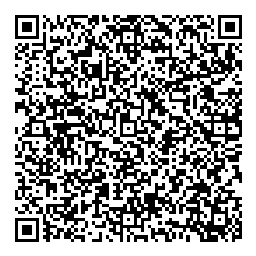 ИНН: 9729324698 КПП 772901001ОГРН: 1227700336423 Расчетный счет:40703810038000006438Банк: ПАО СБЕРБАНК БИК: 044525225Корр.счет: 30101810400000000225Юридический адрес:119633, г. Москва, вн.тер. г.Муниципальный Округ Ново-Переделкино, ул. Новоорловская, дом 7В, помещение 12.1, Фактический адрес:119633, г. Москва, вн.тер. г.Муниципальный Округ Ново-Переделкино, ул. Новоорловская, дом 7В, помещение 12.1,Почтовый адрес:119633, г. Москва, вн.тер. г.Муниципальный Округ Ново-Переделкино, ул. Новоорловская, дом 7В, помещение 12.1, А/Я №3.Конт. телефон: 8(499) 444-36-50 (добавочный 117).E-mail для направления оплаченных квитанций: ANO.CENTER.INFO@yandex.ruНазначение платежа:Согласно Спецификации (Приложение №1 к Договору № ______ от «____» ________202_г.) сумма платежа составляет ____________________руб. (_________________________рублей_) за ________________ (первый, второй, третий, четвертый, пятый) год обучения.                                    (выбрать нужное)Для резервирования места в группе Вам необходимо внести оплату в течении 3-х (трех) календарных дней с даты заключения Договора и прислать квитанцию об оплате на e-mail: ANO.CENTER.INFO@yandex.ru.ВАЖНО!!!Сканирование QR-кода осуществляется в мобильном приложении банка!!!- перевода Спортсмена для продолжения освоения образовательной программы в другую организацию, осуществляющую образовательную деятельность после предварительного уведомления Заказчика о предстоящем переводе (подачи соответствующего заявления на имя директора от Заказчика), не менее чем за 30 (тридцать) календарных дней и после согласования такого перевода с региональной спортивной федерацией; Исполнитель:Заказчик:Спортсмен:АНО ДО «ЦСВР - АРКТИКА»Адрес: 119633, г. Москва, вн.тер. г. Муниципальный Округ Ново-Переделкино,ул Новоорловская, дом 7В, помещение 12.1ИНН: 9729324698 КПП 772901001ОГРН: 1227700336423Расчетный счет: 40703810038000006438Банк: ПАО СБЕРБАНК БИК: 044525225Корр. счет: 30101810400000000225ano.center.info@yandex.ruАдрес: 119633, г. Москва, вн.тер. г. Муниципальный Округ Ново-Переделкино, ул Новоорловская, дом 7В, помещение 12.1ФИО(отчество – при наличии)________________________________________________________________________Паспорт (номер, кем и когда выдан):_________________________________________________________________________________________________Телефон:_____________________Адрес эл. почты:________________________ФИО(отчество – при наличии)________________________________________________________________________Дата рождения______________________Адрес места жительства_______________________________________________Телефон (при наличии)____________________________________/____________             мп________________/_____________   (подпись)                ФИО№ п/пЭтап подготовки по годам обученияОбъем услуг учебно-тренировочных занятий (мероприятий) в месяц, в часахПериод обученияСтоимость услуг в месяц, руб. (без НДС)Стоимость услуг в учебном году, руб. (без НДС)12345От Исполнителя:АНО ДО «ЦСВР-АРКТИКА»От Заказчика:________________/ __________               мп________________/____________ (подпись/Ф.И.О.)